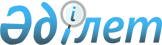 О внесении дополнений в приказ исполняющего обязанности Министра здравоохранения Республики Казахстан от 27 мая 2021 года № ҚР ДСМ-47 "Об утверждении Санитарных правил "Санитарно-эпидемиологические требования к организации и проведению санитарно-противоэпидемических, санитарно-профилактических мероприятий при острых респираторных вирусных инфекциях, гриппе и их осложнениях (пневмонии), менингококковой инфекции, коронавирусной инфекции COVID-19, ветряной оспе и скарлатине"Приказ Министра здравоохранения Республики Казахстан от 30 сентября 2021 года № ҚР ДСМ -100. Зарегистрирован в Министерстве юстиции Республики Казахстан 4 октября 2021 года № 24608
      ПРИКАЗЫВАЮ:
      1. Внести в приказ исполняющего обязанности Министра здравоохранения Республики Казахстан от 27 мая 2021 года № ҚР ДСМ-47 "Об утверждении Санитарных правил "Санитарно-эпидемиологические требования к организации и проведению санитарно-противоэпидемических, санитарно-профилактических мероприятий при острых респираторных вирусных инфекциях, гриппе и их осложнениях (пневмонии), менингококковой инфекции, коронавирусной инфекции COVID-19, ветряной оспе и скарлатине" (зарегистрирован в Реестре государственной регистрации нормативных правовых актов № 22833) следующие дополнения:
      пункт 49 дополнить подпунктами 11) и 12) следующего содержания:
      "11) допуск на работу в очном режиме для работников организаций, получивших вакцинацию против COVID-19 в организации/объекты, перечень которых установлен главным государственным санитарным врачом Республики Казахстан, главными государственными санитарными врачами на соответствующей административно-территориальной единице;
      12) допуск на работу в очном режиме не вакцинированных против COVID-19 работников в организации/объекты, перечень которых установлен главным государственным санитарным врачом Республики Казахстан, главными государственными санитарными врачами на соответствующей административно-территориальной единице при наличии обязательного ПЦР-тестирования (1 раз в 7 дней), медицинской справки у лица, имеющего постоянные медицинские противопоказания, переболевшего COVID-19 в течение последних 3-х месяцев.".
      2. Комитету санитарно-эпидемиологического контроля Министерства здравоохранения Республики Казахстан в установленном законодательством Республики Казахстан порядке обеспечить:
      1) государственную регистрацию настоящего приказа в Министерстве юстиции Республики Казахстан;
      2) размещение настоящего приказа на интернет-ресурсе Министерства здравоохранения Республики Казахстан;
      3) в течение десяти рабочих дней после государственной регистрации настоящего приказа в Министерстве юстиции Республики Казахстан представление в Юридический департамент Министерства здравоохранения Республики Казахстан сведений об исполнении мероприятий, предусмотренных подпунктами 1) и 2) настоящего пункта.
      3. Контроль за исполнением настоящего приказа возложить на курирующего вице-министра здравоохранения Республики Казахстан.
      4. Настоящий приказ вводится в действие по истечении десяти календарных дней после дня его первого официального опубликования.
      "СОГЛАСОВАН"
Министерство образования и науки
Республики Казахстан
      "СОГЛАСОВАН"
Министерство труда и социальной
защиты населения
Республики Казахстан
					© 2012. РГП на ПХВ «Институт законодательства и правовой информации Республики Казахстан» Министерства юстиции Республики Казахстан
				
      Министр здравоохранения
Республики Казахстан 

А. Цой
